Проект «Мой город Копейск»Цель проекта: формирование представлений детей о родном городе и его истории.Задачи проекта: - способствовать формированию первоначальных представлений об особенностях родного города;  - формировать представления о родном городе: улицах, истории;  - формировать умение создавать проекты, дома из бросового материала;  -  заложить основы нравственной личности, национальной гордости; развивать творческое воображение.Этапы работы: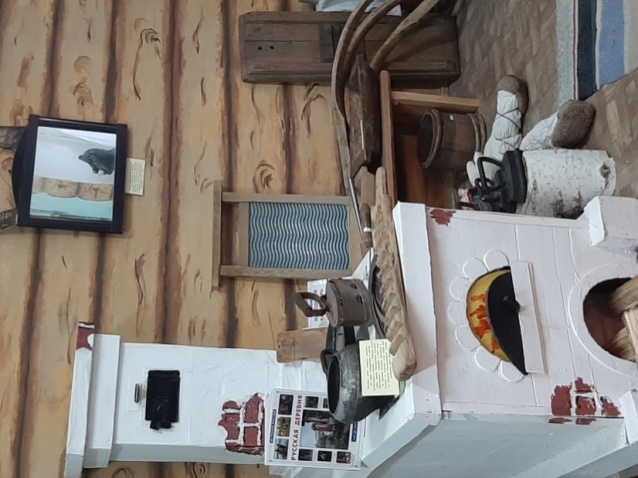 Экскурсия в детскую библиотеку: в музее «Копейская старинушка»дети  познакомились с укладом жизни людей, а также смогли увидеть экспозицию избы середины 20 века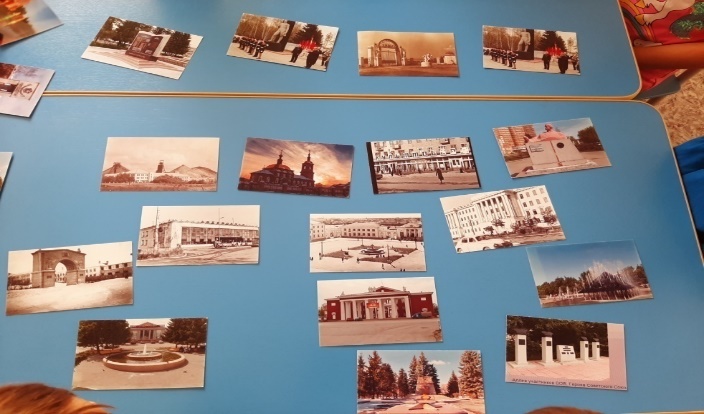 Затем мы собрали хорошую коллекцию фотографий Копейска. Рассмотрели с детьми книги и фотографии старого и нового Копейска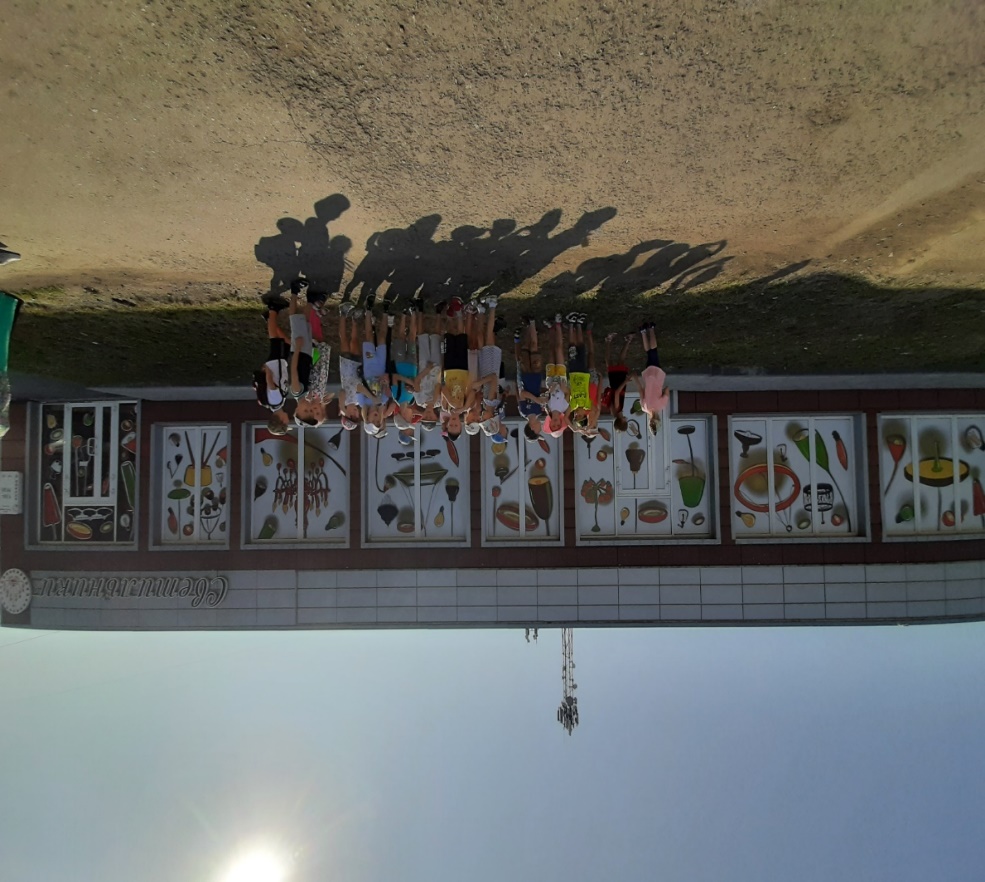 Во время прогулок по городу мы рассматривали внешний вид зданий: этажность, внешний вид и уличное убранство, обращали внимание на разные формы крыш (плоские, со скатами), разные крылечки и лестницы
(низкие, высокие, широкие, узкие, с поворотом).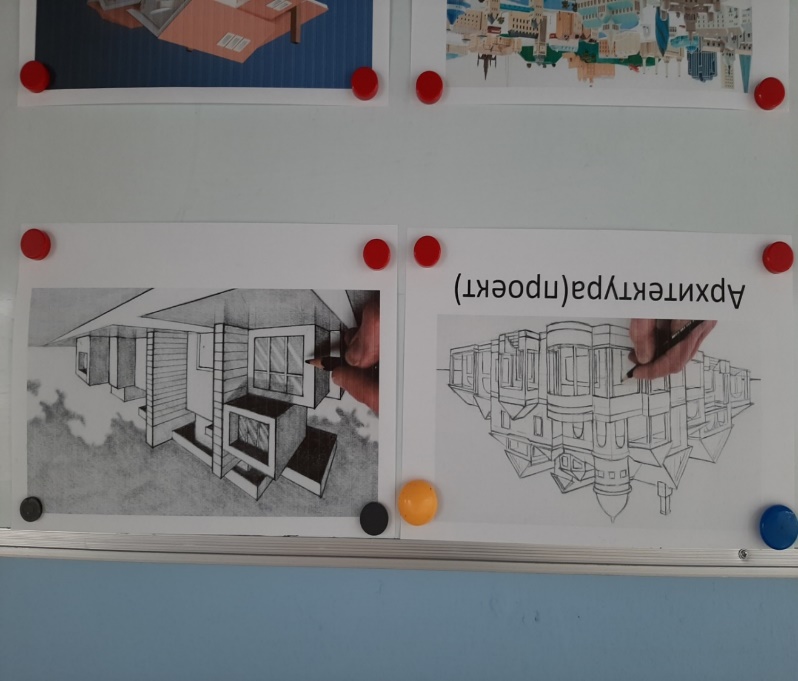 Познакомились с профессией архитектора. Решили создать макеты и сделать настоящий город. С этой целью рассмотрели готовые проекты и макеты зданий, обсудили,  из чего будем делать свои дома.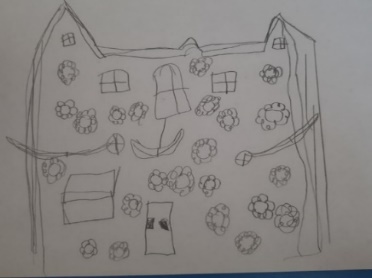 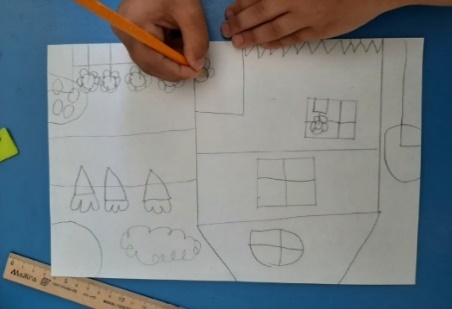 У нас  получились красочные, необычные, разные проекты домов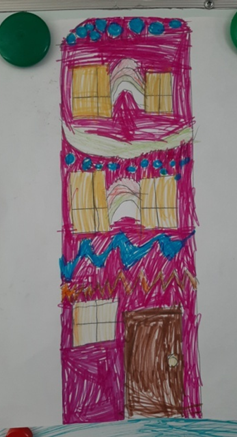 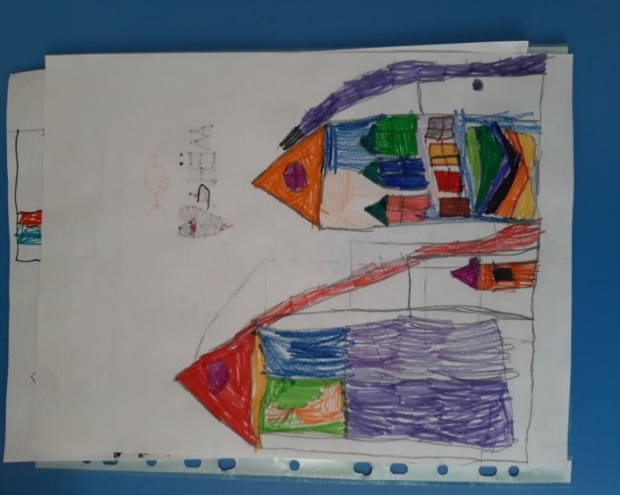 У нас  получились красочные, необычные, разные проекты домов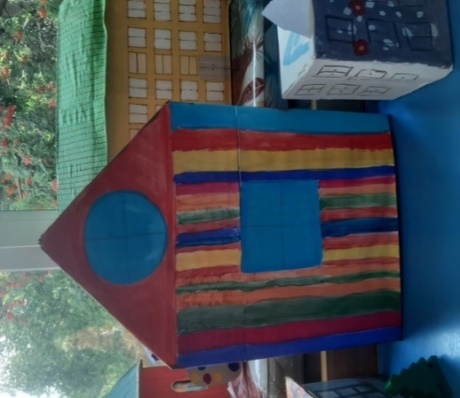 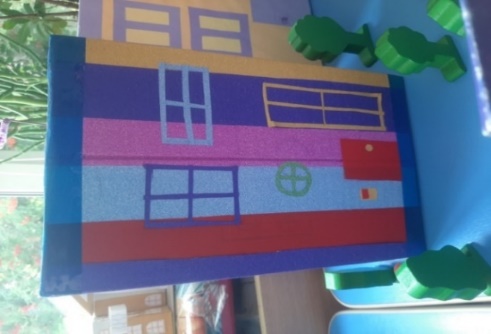 Изготовление макетов. В работе пригодились различные материалы: коробки, картон, цветная бумага, цветы, пластилин, журналы с яркими иллюстрациями, краски, фломастеры, клей, скотч и многое другое.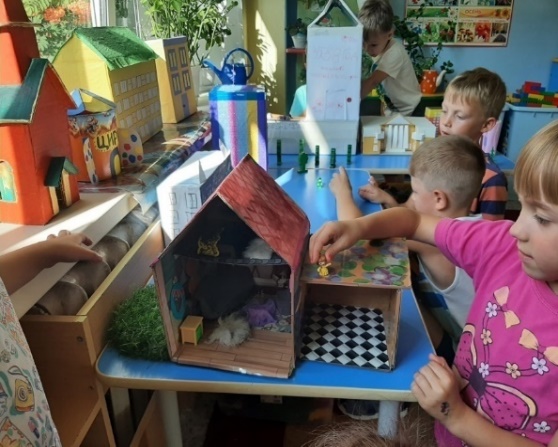 Результатом работы над проектом стал наш город, в котором можно ещё долго играть и изменять его по желанию детей.                                                       НАШ ГОРОД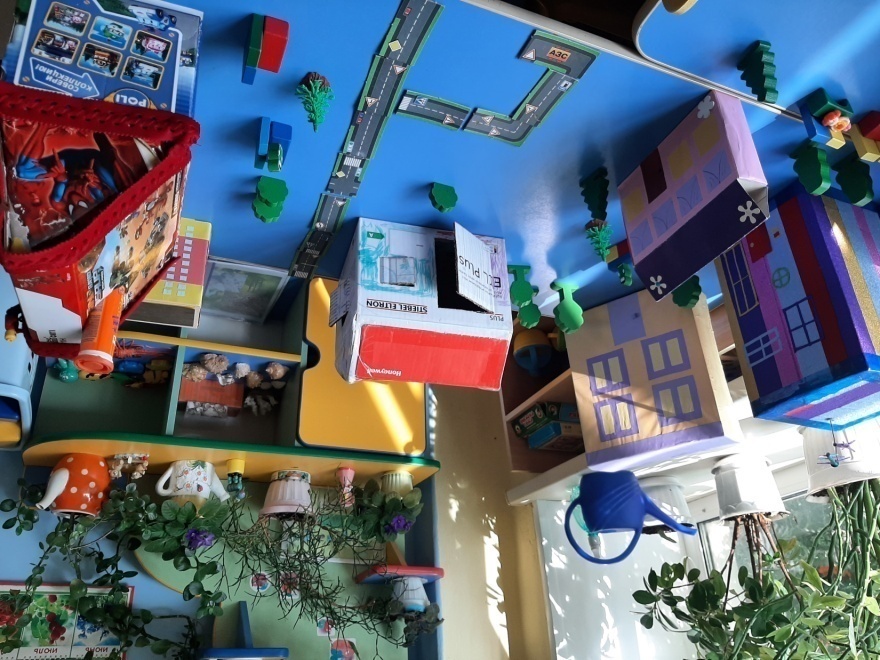                                                        НАШ ГОРОД